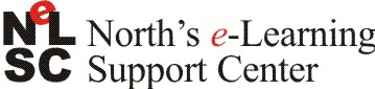 Zoom Cloud Storage & Best PracticesDear Faculty and Staff, Using Zoom and recording it? Our cloud storage has reached capacity. We have a solution and no recording will be lost. In order to allow everyone to continue recording to the cloud we will need to clear out the storage in Zoom periodically. 
 Please read this important email for timeline and steps to download, save and share your Zoom recordings. Important Dates
Zoom Storage Maintenance 
 
Once a week, beginning April 27 Monday at noon, videos from the previous week will be removed from the Zoom cloud storage. Any Zoom recordings recorded to the cloud starting on April 1, 2020 and after are automatically saved and retained in your Panopto folder. A reminder will be sent the Friday before Zoom is cleared out on Monday’s. For Videos recorded before April 1 2020 that you want to save: Download from the Zoom cloud to your computerIt is recommended best practice for instruction to upload the Zoom recording to Panopto.An alternative to Panopto is your OneDrive folder. On April 27th the videos will be deleted from the cloud  Videos recorded April 1st or after” If you chose SAVE TO THE CLOUD, recordings are automatically uploaded to your Panopto folder. There is unlimited storage in Panopto.On April 27th the videos will be deleted from the cloudHow to Find Zoom Cloud Recordings in Panopto Zoom Storage Maintenance ScheduleEvery Monday at noon, starting April 27, 2020
April 27
May 4, 11, 18, 25
June 1, 8, 15, 22, 29Share archive recordings only with the class in Canvas Classroom - Please do not upload Zoom meetings with students to YouTube and other public platforms. What this means when you use Panopto: Frees storage space in the cloud and you don’t have to do download your videos Grants access to the recording in Panopto only to those enrolled in the course, providing an extra level of privacy  Panopto is inside the Canvas environment and available only to those students in the course (FERPA) Accessibility: Captions are automatically added in the Panopto recording. Some editing required
  Best Practice Steps for Recording and Saving Zoom sessions 
In Zoom recording: Select Record to the Cloud This will save your recording in the cloud and will automatically save in your Panopto folder  Alternative to PanoptoDownload zoom recording from the cloud or choose Record to my computerUpload recording to One DriveMust download transcripts & One Drive shared videos will not have captions  